Junior 2                    February 2015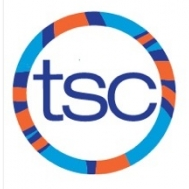 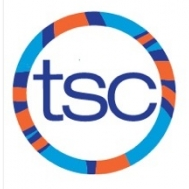 ***Swimmers who did not qualify in 4 or more swims at the 2015 Central Region SC Champs and who did not qualify for any swims at the 2015 Ontario Age Group Championships or Festivals are eligible to compete at the Central Region Winter Team Champs***Junior 2                    March 2015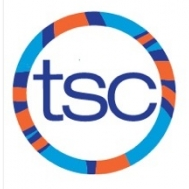 SUNDAYMONDAYTUESDAYWEDNESDAYTHURSDAYFRIDAYSATURDAY125:30-7:30pmHavergal34:30-6:00pmCentral Tech44:30-6:00pmJarvis 55:30-7:30am UofTCENTRAL REGIONS(Qualifiers)64:30-6:00pmCentral TechCENTRALREGIONS(Qualifiers)76:00-8:00am UofT CENTRALREGIONS(Qualifiers)8CENTRAL REGIONS (QUALIFIERS)9OFF104:30-6:00pmCentral Tech114:30-6:00pmJarvis  125:30-7:30am Benson 134:30-6:00pmCentral Tech 148:00-10:00am Harbord CENTRAL REGION WINTER TEAM CHAMPS*15CENTRAL REGION WINTER TEAM CHAMPS*16Family DayOFF174:30-6:00pmCentral Tech184:30-6:00pmJarvis  195:30-7:30am UofT204:30-6:00pmCentral Tech 216:00-8:00am UofT FESTIVALS(Qualifiers)22FESTIVALS(Qualifiers) 235:30-7:30pmHavergal (Qualifiers Optional)244:30-6:00pmCentral Tech254:30-6:00pmJarvis  265:30-7:30am Benson 274:30-6:00pmCentral Tech 288:00-10:00am Harbord SUNDAYMONDAYTUESDAYWEDNESDAYTHURSDAYFRIDAYSATURDAY125:30-7:30pmHavergal34:30-6:00pmCentral Tech44:30-6:00pmJarvis 55:30-7:30am Benson 64:30-6:00pmCentral Tech 78:00-10:00am Harbord 895:30-7:30pmHavergal104:30-6:00pmCentral Tech (Amanda)114:30-6:30pm Harbord (Ashley) 125:30-7:30am UofT (Ashley) 134:30-6:00pmCentral Tech (Liana)14March Break OFF1516March Break OFF17March Break OFF18March Break OFF19March Break OFF20March Break OFF21March Break OFF22235:30-7:30pmHavergal(Liana)244:30-6:00pmCentral Tech254:30-6:00pmJarvis  265:30-7:30am Benson 274:30-6:00pmCentral Tech288:00-10:00am Harbord 29305:30-7:30pmHavergal314:30-6:00pmCentral Tech